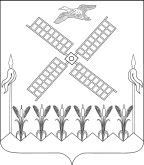     СОВЕТ КОПАНСКОГО СЕЛЬСКОГО ПОСЕЛЕНИЯ                                      ЕЙСКОГО РАЙОНАР Е Ш Е Н И Ест. КопанскаяОб обнародовании проекта внесения изменений в Правила благоустройства территории Копанского сельского поселения Ейского района, назначении даты проведения публичных слушаний, создании организационного комитета по проведению публичных слушаний, установлении порядка учета предложений и участия граждан в обсуждении проекта внесения изменений в Правила благоустройства территории Копанского сельского поселения Ейского района	В соответствии с  Уставом Копанского сельского  поселения Ейского района,  с целью приведения Правил благоустройства территории Копанского сельского  поселения Ейского района в соответствие с действующим законодательством Совет Копанского сельского  поселения Ейского района  р е ш и л:1. Обнародовать проект внесения изменений в  Правила благоустройства территории Копанского  сельского поселения  Ейского района (приложение № 1).2. Назначить проведение публичных слушаний по теме "Рассмотрение проекта внесения изменений в  Правила благоустройства территории Копанского сельского поселения Ейского района" на  18 декабря 2018  года в 10.00 часов по адресу: станица Копанская, улица Мешкова, 28.3. Утвердить порядок учета предложений и участия граждан в обсуждении проекта  внесения изменений  в Правила благоустройства территории Копанского сельского  поселения Ейского района (приложение № 2).  4. Создать организационный комитет по проведению публичных слушаний по теме "Рассмотрение проекта  внесения изменений в Правила благоустройства территории Копанского сельского поселения Ейского района" (приложение № 3).5. Контроль за выполнением настоящего решения оставляю за собой.6. Решение вступает в силу со дня его официального  обнародования.Глава Копанского сельского поселения Ейского района                                                         И.Н. ДиденкоПриложение № 1к решению Совета Копанскогосельского поселенияЕйского районаот ______________ № _____Измененияв  Правила благоустройства территории Копанского  сельского поселения  Ейского районаПодпункт 2.8.2. пункта 2.8.  раздела  2 Правил благоустройства изложить в новой редакции:«2.8.2. На зданиях и сооружениях населенного пункта предусматривается размещение следующих домовых знаков: указатель наименования улицы, площади, указатель номера дома и корпуса, указатель номера подъезда и квартир, флагодержатели, памятные доски, полигонометрический знак, указатель пожарного гидранта, указатель геодезических знаков, указатели камер магистрали и колодцев водопроводной сети, указатель  канализации, указатель сооружений подземного газопровода. Обязанность по установке, сохранности и обеспечению надлежащего состояния домовых знаков несут собственники, арендаторы, управляющая организация (при осуществлении управления многоквартирным домом по договору управления), товарищество собственников жилья.Указатели наименования улиц, площади, переулка, номер дома размещаются на здании справа, если стоять к объекту лицом на высоте 2,5-3,5 м от уровня земли, и не более 1 м от угла здания.Таблички номеров подъездов, а так же номеров квартир, расположенных в данном подъезде, должны вывешиваться  у входа в подъезд (лестничную клетку) собственниками многоквартирного жилого дома.Указатели расположения пожарных гидрантов, полигонометрические знаки (стенные реперы), указатели расположения геодезических знаков следует размещать на цоколе зданий, камер, магистралей и колодцев водопроводной и канализационной сети. Указатели расположения подземного газопровода, а так же другие указатели расположения объектов жилищно-коммунального хозяйства, различные  сигнальные устройства допускается размещать на фасадах здания при условии сохранения отделки фасадов.Указатели наименования улицы, переулка, площади и прочее устанавливается на стенах зданий, расположенных на перекрестках с обеих сторон квартала.».         1.2. Раздел 8. «Вывески, реклама и витрины. Праздничное оформление территории» Правил благоустройства дополнить пунктом 8.12. следующего содержания:         «8.12.         При использовании вывесок и рекламных конструкций на зданиях,  их тип, масштаб должен быть единым для всего здания (с подложкой, без подложки), цветовое и стилевое решение должно быть подобрано в соответствии с архитектурным обликом здания.         Недопустимы перекрывание частей фасада здания фальшфасадами и декоративными панелями, уменьшение площади оконных и дверных проемов. Указанные приемы могут быть применены для здания в целом, а не частично.         Вывески, рекламные конструкции и логотипы не должны перекрывать архитектурные детали здания, должны быть оптически выровнены и расположены в одну линию относительно архитектурных элементов фасада.         При отсутствии основных входных групп на боковых фасадах здания вывески должны быть размещены только на главном фасаде из расчета одна вывеска для каждого субъекта деятельности.         Недопустимо закрывать баннерами и оклеивать поверхности оконных и дверных проемов с целью размещения рекламы и информации (изображения, текст).         На фасаде торгового центра должна быть выделена общая поверхность для перечисления всех магазинов, выполнения в соразмерном масштабе и едином стилевом решении.         На вывесках недопустимо размещение рекламной контактной информации.         Вывески не должны быть напечатаны на баннерной ткани.         Не допускается размещение на тротуарах, пешеходных дорожках, парковках автотранспорта и иных территориях общего пользования, а также на конструктивных элементах входных групп выносных конструкций (в том числе штендеров), содержащих рекламную и иную информацию или указывающих на местонахождение объекта.         Не допускается размещение рекламных конструкций, баннеров на фасадах жилых домов.         Не допускается размещение надписей на тротуарах.         Фасад, вывеска, стекла витрин и прилегающий к зданию тротуар добыть ухожены. Не допускается размещение вывесок, рекламной и иной информации на балконах, лоджиях, цоколях зданий, парапетах, ограждениях входных групп, на столбах и опорах инженерных коммуникаций, подпорных стенках, ограждениях территорий, деревьях.         Установка маркизов допускается в пределах дверных, оконных и витринных проемов.».         1.3. Правила благоустройства территории Копанского  сельского поселения Ейского района дополнить разделом 13 «Порядок и механизмы общественного участия в процессе благоустройства» следующего содержания:« 13. Порядок и механизмы общественного участия в процессе благоустройства         13.1. При проектировании и реализации проектов комплексного благоустройства и развития городской среды используются механизмы обеспечения общественного участия различных заинтересованных в проекте сторон.         13.2. При проектировании общественных пространств необходимо создавать условия для широкого общественного участия всех заинтересованных в проекте сторон, включая и тех, на кого проект оказывает или может оказать потенциальное влияние.         13.3. При проектировании дворовых территорий участниками общественных обсуждений выступают собственники и арендаторы жилых и нежилых помещений многоквартирных домов, а также представители управляющих и обслуживающих организаций. В случае, если благоустраиваемая территория относится к нескольким зданиям, обеспечить участие представителей всех заинтересованных жителей, арендаторов, собственников и организаций на территории.         13.4. Все формы общественного соучастия направлены на наиболее полное включение всех заинтересованных сторон, на выявление их истинных интересов и ценностей, их отражение в проектировании любых городских  изменений, на достижение согласия по целям и планам реализации проектов, на мобилизацию и объединение всех субъектов городской жизни вокруг проектов, реализующих стратегию развития территории.         13.5. Открытое обсуждение проектов благоустройства территорий рекомендуется организовывать на этапе формулирования задач проекта и по итогам каждого из этапов проектирования.         13.6.  Все решения, касающиеся благоустройства и развития территорий принимаются открыто и гласно, с учетом мнения жителей соответствующих территорий и всех субъектов городской  жизни.         13.7. Для повышения уровня доступности информации и информирования населения и других субъектов городской  жизни о задачах и проектах в сфере благоустройства и комплексного развития городской  среды вся информация по указанным направлениям размещается на официальном сайте администрации Копанского  сельского поселения Ейского района.         13.8. Для осуществления участия граждан в процессе принятия решений и реализации проектов комплексного благоустройства возможны следующие формы общественного соучастия:         Совместное определение целей и задач по развитию территории, инвентаризация проблем и потенциалов среды.         Определение основных видов активностей, функциональных зон и их взаимного расположения на выбранной территории.         Обсуждение и выбор типа оборудования, некапитальных объектов, малых архитектурных форм, включая определение их функционального назначения, соответствующих габаритов, стилевого решения, материалов.         Консультации в выборе типов покрытий, с учетом функционального зонирования территории.         Консультации по предполагаемым типам озеленения.         Консультации по предполагаемым типам освещения и осветительного оборудования.         Участие в разработке проекта, обсуждение решений с архитекторами, проектировщиками и другими профильными специалистами.         Согласование проектных решений с участниками процесса проектирования и будущими пользователями, включая местных жителей, предпринимателей, собственников соседних территорий и других заинтересованных сторон.         Осуществление общественного контроля над процессом реализации проекта.         Осуществление общественного контроля над процессом эксплуатации территории.         13.9. При реализации проектов необходимо обеспечить информирование общественности о планирующихся изменениях и возможности участия в этом процессе.         13.10. Обсуждение проектов возможно производить в интерактивном формате с использованием следующих инструментов для вовлечения и обеспечения участия населения: анкетирование, опросы, интервьюирование, картирование, работа с отдельными группами пользователей, проведение общественных обсуждений, проведение общественных (публичных) обсуждений, проведение оценки эксплуатации территории.         13.11. На каждом этапе проектирования рекомендуется выбирать максимально подходящие для конкретной ситуации механизмы. Они должны быть простыми и понятными для всех заинтересованных в проекте сторон.13.12. По итогам общественных обсуждений составляется итоговый протокол, который размещается на официальном сайте администрации Копанского сельского поселения Ейского района в сети «Интернет», также рекомендуется размещение видеозаписи (для общественных (публичных) обсуждений).         13.13. Общественные обсуждения, общественные (публичные) обсуждения проводятся в порядке, установленном органом местного самоуправления в соответствии с  компетенцией.»Начальник общего отдела                                                       Л.В. Скляренко Приложение № 2к решению Совета Копанскогосельского поселенияЕйского районаот ___________ № __________ПОРЯДОКучета предложений и участия граждан в обсуждении проекта изменений в  Правила благоустройства территории Копанского сельского  поселения Ейского района 	1. Население Копанского сельского поселения  с момента опубликования (обнародования)  проекта внесения изменений в  Правила благоустройства территории Копанского сельского  поселения Ейского района   вправе участвовать в его обсуждении в следующих формах:1) проведения собраний граждан по месту жительства;2) массового обсуждения проекта    изменений в Правила благоустройства территории Копанского сельского  поселения Ейского района  в порядке, предусмотренном настоящим Порядком; 3) проведения публичных слушаний по проекту  изменений в  Правила благоустройства территории Копанского сельского  поселения Ейского района;4) в иных формах, не противоречащих действующему законодательству.2. Предложения о дополнениях и (или) изменениях по опубликованному (обнародованному)  проекту изменений в  Правила благоустройства территории Копанского сельского  поселения Ейского района (далее - предложения), выдвинутые населением на публичных слушаниях, указываются в итоговом документе публичных слушаний, который передается в рабочую группу по учету предложений по проекту изменений в  Правила благоустройства территории Копанского сельского  поселения Ейского района  (далее – рабочая группа).3. Предложения населения к опубликованному (обнародованному) проекту изменений в   Правила благоустройства территории Копанского сельского  поселения Ейского района  могут вноситься в течение 20 дней со дня его опубликования (обнародования)  в рабочую группу и рассматриваются ею в соответствии с настоящим Порядком.4. Внесенные предложения регистрируются рабочей группой.5. Предложения должны соответствовать Конституции РФ, требованиям Федерального закона от 06.10.2003 года № 131-ФЗ «Об общих принципах организации местного самоуправления в Российской Федерации», федеральному законодательству, законодательству Краснодарского края.6. Предложения должны соответствовать следующим требованиям:1) должны обеспечивать однозначное толкование положений проекта изменений в Правила благоустройства территории Копанского сельского  поселения Ейского района ;2) не допускать противоречие либо несогласованность с иными положениями  Правил благоустройства территории Копанского сельского  поселения Ейского района.7. Предложения, внесенные с нарушением требований и сроков, предусмотренных настоящим Порядком, по решению рабочей группы могут быть оставлены без рассмотрения.8. По итогам изучения, анализа и обобщения внесенных предложений рабочая группа составляет заключение.9. Заключение рабочей группы на внесенные предложения должно содержать следующие положения:1) общее количество поступивших предложений;2) количество поступивших предложений, оставленных в соответствии с настоящим Порядком без рассмотрения;3) отклоненные предложения ввиду несоответствия требованиям, предъявляемым настоящим Порядком;4) предложения, рекомендуемые рабочей группой к отклонению;5) предложения, рекомендуемые рабочей группой для внесения в текст проекта  изменений в   Правила благоустройства территории Копанского сельского  поселения Ейского района  .10. Рабочая группа представляет в Совет Копанского сельского поселения  свое заключение и материалы деятельности рабочей группы с приложением всех поступивших предложений. 11. Перед решением вопроса о принятии (включении в текст проекта) изменений в   Правила благоустройства территории Копанского сельского  поселения Ейского района или отклонении предложений Совет Копанского сельского поселения  в соответствии с Регламентом заслушивает доклад председателя Совета Копанского сельского поселения  либо уполномоченного члена рабочей группы о деятельности рабочей группы.12. Итоги рассмотрения поступивших предложений с обязательным содержанием принятых (включенных) в проект изменений в  Правила благоустройства территории Копанского сельского  поселения Ейского района  предложений подлежат официальному опубликованию (обнародованию).Начальник общего отдела                                                      Л.В. СкляренкоПриложение № 3к решению Совета Копанскогосельского поселенияЕйского районаот _____________ № ___________СОСТАВорганизационного комитета по проведению публичных слушаний по теме: «Рассмотрение проекта внесения изменений в  Правила благоустройства территории Копанского сельского  поселения Ейского района  »Приложение № 4к решению Совета Копанскогосельского поселенияЕйского районаот _____________ № ___________СОСТАВрабочей группы по учету предложений по проекту  внесения изменений в    Правила  благоустройства территории Копанского сельского  поселения Ейского районаНачальник общего отдела                                                   Л.В. Скляренко  от 27.11.2018                                                                     №       185 Скляренко Людмила Владимировна - начальник общего отдела администрации Копанского сельского поселения  председатель комитета;Краскова Елена Александровна  - специалист 2 категории администрации Копанского сельского поселения секретарь комитета;Члены оргкомитета:Белокреницкая Екатерина Павловна - начальник финансового отдела администрации Копанского сельского поселения Диденко Иван НиколаевичСтрокун Алексей Викторович- председатель Совета Копанского сельского поселения  руководитель рабочей группы;- депутат Совета Копанского сельского поселения секретарь рабочей группы;Члены рабочей группы:ДергачеваОльга АлексеевнаПрасоловМихаил Тимофеевич ТушкановаЛюдмила Александровна - депутат Совета Копанского сельского поселения ;- депутат Совета Копанского сельского поселения - председатель ТОС Копанского сельского поселения Ейского района